Janeiro 2018 – para publicação imediata.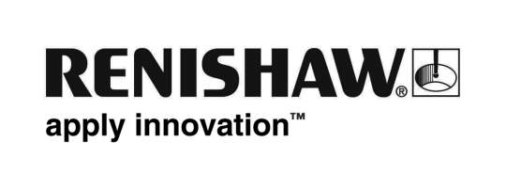 Renishaw plc está transferindo seu departamento de vendas para a Renishaw UK Sales LimitedEcrevemos para informar que a Renishaw está atualmente passando por uma reorganização interna para consolidar nossas operações de vendas.Como parte disso, a Renishaw plc está transferindo seu departamento de vendas para a Renishaw UK Sales Limited, uma subsidiária integral da Renishaw plc, em 1° de Janeiro de 2018. Para garantir mudanças mínimas na forma como você compra e mantém contato com a Renishaw, N.o de IVA GB 422-9005-81 as operações de vendas, serviços e suporte permanecerão exatamente iguais. No entanto, por favor:Atualize os dados da Renishaw plc para:Renishaw UK Sales Limited  New Mills, Wotton-under-Edge                                          Gloucestershire GL12 8JR                                                    Reino Unido Número de registo da empresa: 1418812 Nossos dados bancários também mudaram, quando receber nossa factura encontrará os novos dados no rodapé das mesmas ou pode enviar um correio electrónico a spain@renishaw.com para mais informações.A partir de 1° de Janeiro de 2018, envie todas as ordens de compras à Renishaw UK Sales Limited e assegure-se de que os pagamentos sejam enviados para os dados bancários atualizadosPara facifitar a transição perfeita desta parte da empresa para a Renishaw UK Sales Limited, todos os contratos de vendas e/ou suporte existentes, para produtos e serviços da Renishaw, serão transferidos da Renishaw plc para a Renishaw UK Sales Limited, com efeitos a partir de 1° Janeiro de 2018. Como tal, todos os direitos, obrigações e responsabilidades passadas, presentes e futuras sob esses contratos serão transferidos para a Renishaw UK Sales Limited. Além disso, qualquer pedido colocado com a Renlshaw plc que não tenha sido atendido até 1° de janeiro de 2018 será atendido pela Renishaw UK Sales Limited.Em caso de dúvida, não hesite em contatar através de spain@renishaw.com ou +34 936 633 420.